Инструкции за инсталация на Python компилатор и PyCharmИнсталация на PythonЗа да инсталирате последната версия на езика Python изтеглете инсталационния файл от тук. В случай, че възникне проблем с версията, свалете тази, подходяща за вашето устройство от тук.Изпълнете инсталационния файл и следвайте стъпките за инсталация.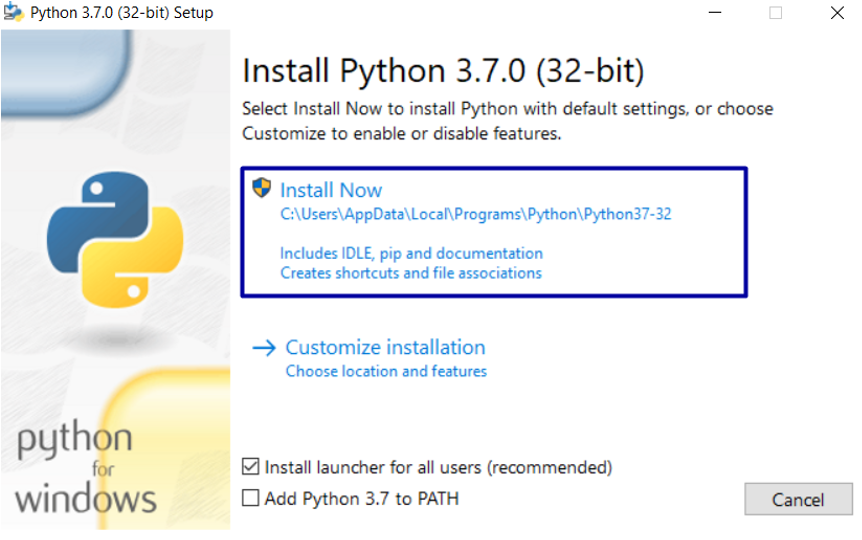 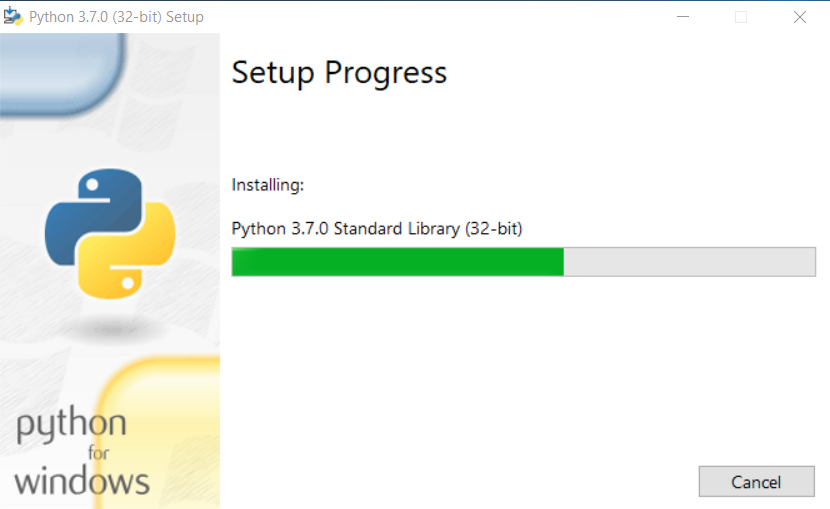 Инсталация на PyCharmИзтеглете инсталационния файл за средата за програмиране(Integrated Development Environment - IDE) PyCharm от тук.Това ще стартира свалянето на инсталатора на PyCharm 2019. След като отворим инсталационния файл се визуализира следният прозорец за инсталация: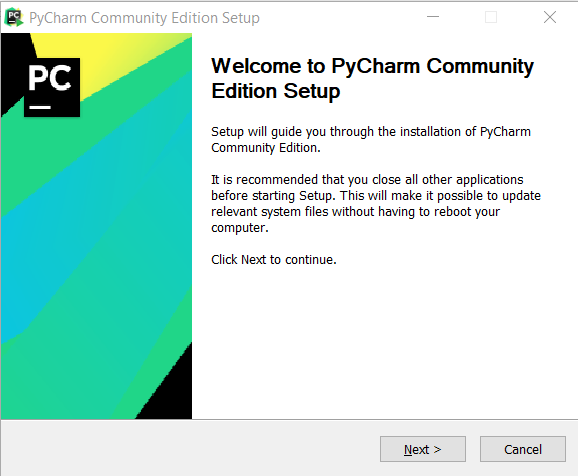 С натискане на бутона "Next", се преминава към избора на директория за инсталацията на средата ни за разработка: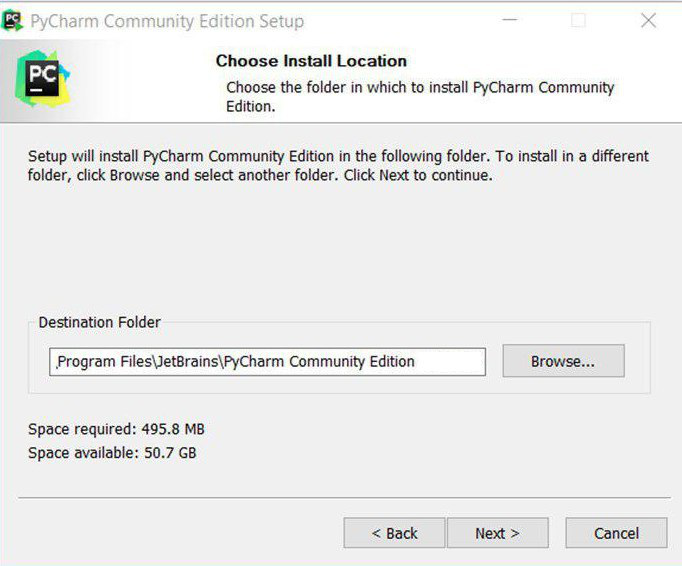 Чрез натискане на бутона "Next" отново, се преминава към панел, в който трябва да бъдат маркирани следните отметки: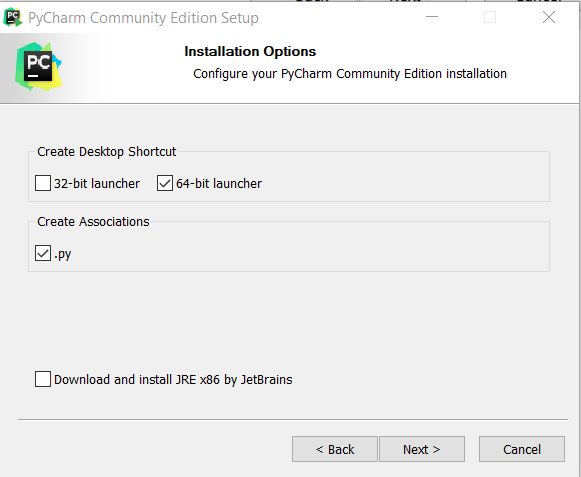 Ако използвате 32-битова операционна система, селектирайте полето за 32-битов инсталатор (32-bit launcher). Продължете до стартирането на инсталация.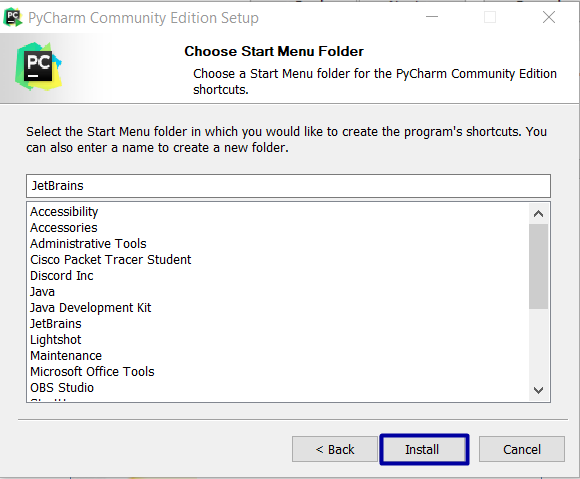 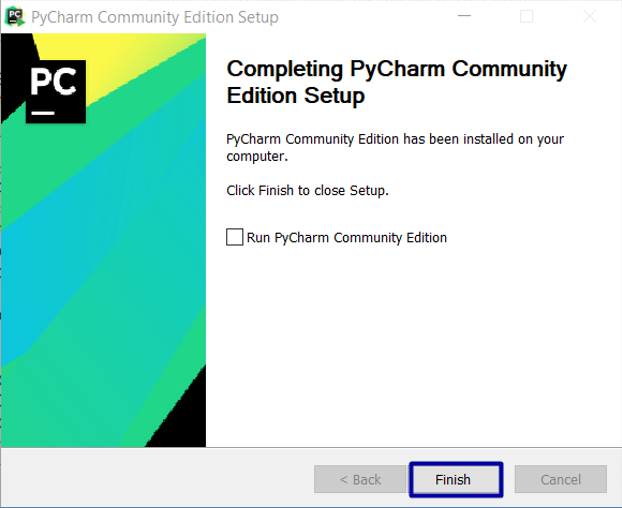 След нейното приключване, стартирайте PyCharm.Създаване на проект в PyCharmСтартирайте PyCharm. Създайте нов проект, като натиснете бутона "Create New Project".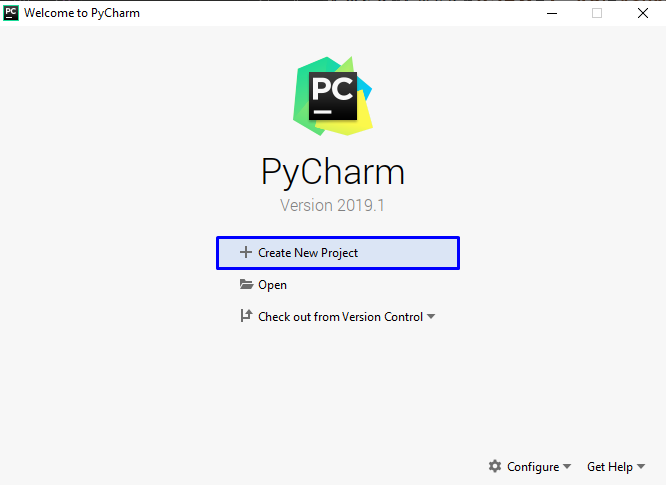 Задайте директорията и името на проекта: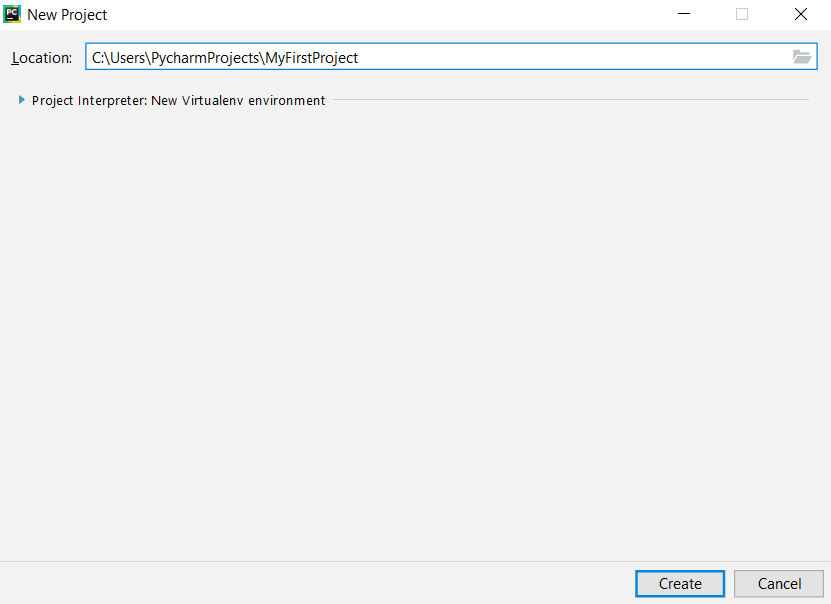 Създайте нов файл: [Десен бутон върху името на проекта]  [New]  [Python File]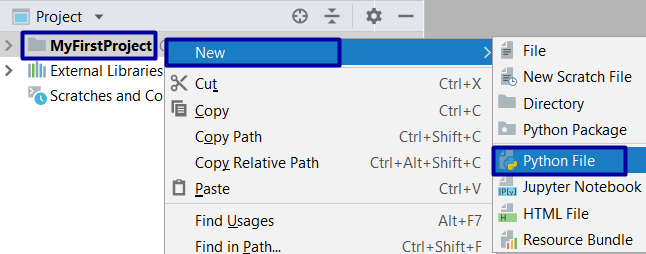 Дайте име на файла, например "Hello-Softuni":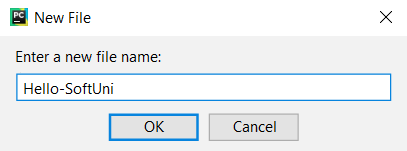 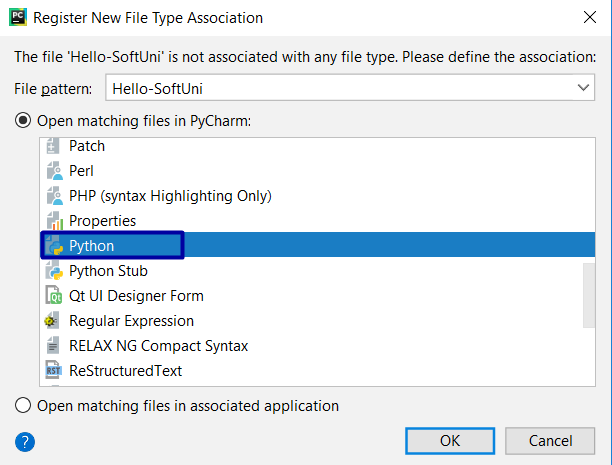 